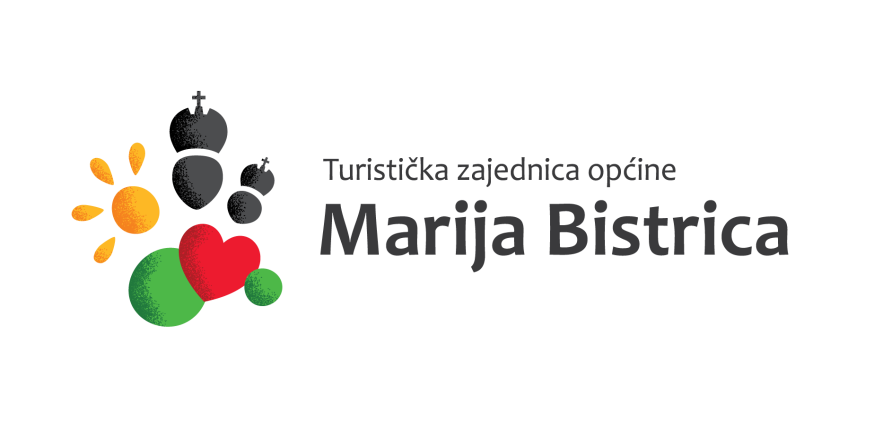 Ur.broj: 15-2018-02Marija Bistrica, 22.03.2018.I. IZMJENAPLANA NABAVE ZA 2018.Napomena:Predmeti označeni crvenom bojom se mijenjaju prema slijedećem:predmeti 4. i 5. se prema novom Zakonu o javnoj nabavi ne moraju uvrštavati u Plan nabavepredmet 2. – mijenja se specifikacija predmeta nabavepredmet 9. – dodaje se Planu nabavePredsjednik Turističke zajednice općine Marija BistricaJosip Milički, ing.Redni brojEvidencijski broj nabaveCPV oznakaPredmet nabaveProcijenjena vrijednost nabava (ako je poznata) u kunamaVrsta postupka javne nabaveNaznaka sklapa li se ugovor javnoj nabavi ili okvirni sporazumPlanirani početak javne nabavePlanirano trajanje ugovora o javnoj nabavi ili okvirnog sporazuma1.JN/01/1879211100-7Usluge knjigovodstvenog servisa30.000,00jednostavnaUgovorSiječanj 2018.2018.2. JN/02/1845421000-450312000-5Usluge tekućeg i investicijskog održavanja- popravak stolarije- popravak informatičke opreme20.000,00jednostavnaNarudžbenicaSiječanj 2018.2018.3.JN/03/1845233294-6Smeđa signalizacija10.000,00jednostavnaNarudžbenicaLipanj 2018.6 mjeseci4.JN/04/18Izvođači za Ljeto u Mariji Bistrici 2018.50.000,00jednostavnaUgovorTravanj –kolovoz 2018.2 mjeseca5.JN/05/18Izvođači za Advent u Mariji Bistrici 2018. i Doček Nove godine u podne100.000,00jednostavnaUgovorListopad – prosinac 2018.01.-31.12.2017.6.JN/06/1863513000-8Usluge promidžbe i informiranja15.000,00jednostavnaUgovorLipanj – prosinac 2018.6 mjeseci7.JN/07/1839294100-0Promo balon15.000,00jednostavnaNarudžbenicaTravanj2018.8.JN/08/1839130000-2Uredski namještaj 10.000,00jednostavnaNarudžbenicaTravanj 2018.2 mjeseca9.JN/09/18300000000-9Stolno računalo4.800,00jednostavnaNarudžbenicaTravanj 2018.1 mjesec